MOVING FORWARDS, MAKING A DIFFERENCE: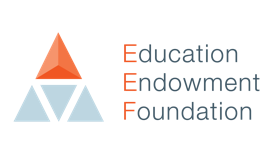 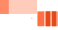 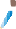 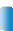 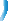 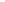 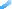 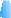 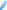 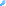 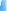 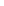 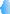 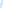 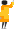 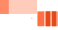 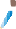 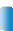 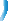 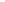 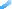 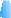 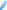 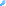 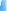 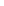 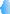 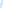 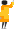 A planning template for schools—2022/23This tiered model is designed to enable school leaders to consider where best to invest time, energy and resources for the benefit of their particular pupils.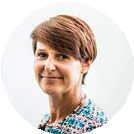 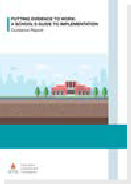 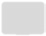 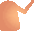 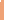 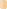 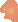 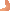 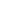 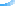 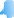 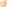 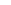 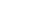 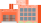 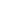 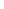 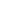 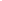 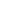 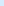 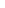 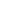 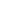 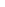 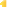 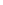 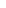 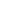 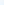 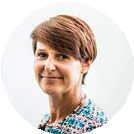 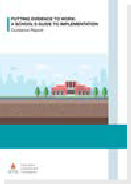 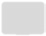 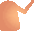 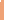 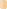 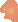 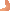 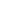 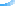 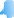 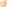 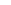 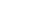 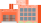 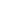 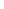 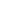 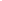 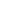 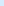 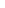 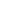 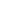 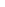 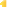 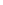 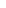 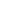 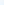 